от 06 июля 2017 года									     № 811Об утверждении Порядка уведомления представителя 
нанимателя (работодателя) о фактах обращения в целях склонения муниципальных служащих администрации городского округа город Шахунья Нижегородской области к совершению коррупционных правонарушений(в редакции постановления от 08.11.2018 №1469)В соответствии с Федеральным законом от 02.03.2007 № 25-ФЗ «О муниципальной службе в Российской Федерации», Федеральным законом от 25.12.2008 № 273-ФЗ «О противодействии коррупции» и Законом Нижегородской области от 03.08.2007 № 99-З «О муниципальной службе в Нижегородской области», в целях соблюдения требований к служебному поведению и урегулированию конфликта интересов на муниципальной службе администрация городского округа город Шахунья Нижегородской области  п о с т а н о в л я е т :1. Утвердить прилагаемый Порядок уведомления представителя нанимателя (работодателя) о фактах обращения в целях склонения муниципальных служащих администрации городского округа город Шахунья Нижегородской области к совершению коррупционных правонарушений.2. Настоящее постановление вступает в силу со дня официального опубликования на официальном сайте администрации городского округа город Шахунья Нижегородской области.3. Начальнику общего отдела администрации городского округа город Шахунья Нижегородской области (А.А. Шляков) обеспечить размещение  настоящего постановления на официальном сайте администрации городского округа город Шахунья Нижегородской области.4. Постановление администрации городского округа город Шахунья  Нижегородской области от 03.04.2015 № 403 «Об утверждении Порядка уведомления представителя нанимателя (работодателя) о фактах обращения в целях склонения муниципальных служащих администрации городского округа город Шахунья Нижегородской области к совершению коррупционных правонарушений» считать утратившим силу со дня вступления в силу настоящего постановления.Глава администрации городскогоокруга город Шахунья								       Р.В.КошелевУтвержденопостановлением администрации 
городского округа город ШахуньяНижегородской областиот 06.07.2017 года № 811Порядок уведомления представителя нанимателя (работодателя) 
о фактах обращения в целях склонения муниципальных служащих администрации городского округа город Шахунья Нижегородской области 
к совершению коррупционных правонарушений(в редакции постановления от 08.11.2018 №1469)1. Общие положения1.1. Настоящий Порядок определяет порядок уведомления представителя нанимателя (работодателя) о фактах обращения в целях склонения муниципального служащего (далее - муниципальный служащий) к совершению коррупционных правонарушений, перечень сведений, содержащихся в уведомлениях, порядок организации проверки этих сведений и порядок регистрации уведомлений.1.2. Основными целями уведомления представителя нанимателя (работодателя) о фактах обращения в целях склонения муниципального служащего к совершению коррупционных правонарушений является выявление и предупреждение коррупционных правонарушений.1.3. Муниципальный служащий обязан уведомлять представителя нанимателя (работодателя) обо всех случаях обращения к нему каких-либо лиц в целях склонения его к совершению коррупционных правонарушений.Муниципальный служащий также обязан уведомлять органы прокуратуры или другие государственные органы обо всех случаях обращения к нему каких-либо лиц в целях склонения его к совершению коррупционных правонарушений. Об уведомлении указанных органов муниципальному служащему необходимо  сообщить в уведомлении работодателю.1.4. Невыполнение муниципальным служащим обязанности по уведомлению представителя нанимателя (работодателя) обо всех случаях обращения к нему каких-либо лиц в целях склонения его к совершению коррупционных правонарушений является основанием для привлечения к ответственности, установленной действующим законодательством.2. Порядок уведомления2.1. Муниципальный служащий обязан уведомлять представителя нанимателя (работодателя) обо всех фактах обращения к нему каких-либо лиц в целях склонения к совершению коррупционных правонарушений в течение пяти рабочих дней со дня поступления к нему такого обращения.2.2. Уведомление представителя нанимателя (работодателя) о фактах обращения в целях склонения муниципального служащего к совершению коррупционных правонарушений (далее - уведомление) осуществляется письменно по форме в двух экземплярах согласно приложению №1 к настоящему Порядку путем передачи его представителю нанимателя (работодателя) не позднее служебного дня, следующего за днем обращения к нему в целях склонения к совершению коррупционных правонарушений.При нахождении муниципального служащего в командировке, в отпуске, вне места прохождения муниципальной службы по иным основаниям муниципальный служащий обязан уведомить представителя нанимателя (работодателя) обо всех случаях обращения к нему каких-либо лиц в целях склонения его к совершению коррупционных правонарушений незамедлительно с момента прибытия к месту прохождения службы.Настоящий Порядок применяется также и в случае, если от гражданского служащего поступило уведомление о фактах совершения другими гражданскими служащими коррупционных правонарушений.2.3. Первый экземпляр уведомления муниципальный служащий передает непосредственно руководителю отраслевого (функционального) структурного подразделения администрации (далее - структурное подразделение), в чьем подчинении муниципальный служащий находится.2.4. Второй экземпляр уведомления с росписью руководителя, получившего первый экземпляр, остается у муниципального служащего, написавшего уведомление. 2.5. Руководитель структурного подразделения, получивший уведомление, обязан незамедлительно передать уведомление в комиссию по соблюдению требований к служебному поведению муниципальных служащих городского округа город Шахунья Нижегородской области и урегулированию конфликта интересов, утвержденную постановлением администрации городского округа город Шахунья от 28.01.2016 № 99 (далее-Комиссия).2.6. Уведомление подлежит обязательной регистрации в день его подачи муниципальным служащим в журнале учета уведомлений, который ведется по форме согласно приложению №2 к настоящему Порядку.2.7. На уведомлении проставляются дата регистрации, время, регистрационный номер, фамилия, инициалы и должность лица, принявшего уведомление (далее - отметка о регистрации).2.8. С даты регистрации уведомления муниципальный служащий считается исполнившим обязанность по уведомлению.Исполнение муниципальным служащим обязанности по уведомлению в рамках настоящего Порядка не освобождает его от обязанности, предусмотренной частью 1 статьи 9 Федерального закона от 25.12.2008 N 273-ФЗ "О противодействии коррупции", по уведомлению органов прокуратуры и иных государственных органов обо всех случаях обращения к нему каких-либо лиц в целях склонения его к совершению коррупционных правонарушений.2.9. Информация о личности заявителя, а также сведения о фактах обращения в целях склонения муниципального служащего к совершению коррупционных правонарушений являются конфиденциальной информацией.2.10. Муниципальный служащий, которому стало известно о факте обращения к иным муниципальным служащим в связи с исполнением служебных обязанностей каких-либо лиц в целях склонения их к совершению коррупционных правонарушений, уведомляет об этом представителя нанимателя (работодателя) в порядке, аналогичном предусмотренному настоящим Порядком.2.11. Порядок уведомления представителя нанимателя (работодателя) о фактах обращения в целях склонения к совершению коррупционных правонарушений лиц, не являющихся муниципальными служащими, аналогичен настоящему Порядке. 2.12. Муниципальный служащий, уведомивший представителя нанимателя (работодателя), органы прокуратуры или другие государственные органы о фактах обращения к нему каких-либо лиц в целях склонения его к совершению коррупционного правонарушения, о фактах совершения другими муниципальными служащими коррупционных правонарушений, находится под защитой государства в соответствии с законодательством Российской Федерации.Представителем нанимателя (работодателя) принимаются меры по защите муниципального служащего, сообщившего о коррупционных правонарушениях в соответствии с настоящим Порядком, в части обеспечения муниципальному служащему гарантий, предотвращающих его неправомерное увольнение, перевод на нижестоящую должность, лишение или снижение размера премии, перенос времени отпуска, привлечение к дисциплинарной ответственности в период рассмотрения представленного муниципальным служащим уведомления.3. Перечень сведений, содержащихся в уведомленииК перечню сведений, которые указываются в уведомлении, относятся:- фамилия, имя, отчество муниципального служащего;- замещаемая должность муниципальной службы с указанием структурного подразделения;- дата, время, место, обстоятельства, при которых произошло обращение к муниципальному служащему в целях склонения его к совершению коррупционных правонарушений;- характер обращения;- данные о лицах, обратившихся к муниципальному служащему в целях склонения к совершению коррупционных правонарушений;- иные сведения, которые муниципальный служащий считает необходимым сообщить по факту обращения в целях склонения его к совершению коррупционных правонарушений;- дата представления уведомления;- подпись муниципального служащего и контактный телефон.К уведомлению должны быть приложены все имеющиеся документы, подтверждающие обстоятельства обращения в целях склонения муниципального служащего к совершению коррупционных правонарушений.4. Организация проверки4.1. В течение трех рабочих дней представитель нанимателя (работодателя) рассматривает поступившее уведомление, принимает решение о проведении проверки содержащихся в нем сведений и определяет круг лиц и комплекс мероприятий для проведения данной проверки.4.2. Проверка сведений, содержащихся в уведомлении, должна быть завершена не позднее чем через месяц со дня принятия решения о ее проведении. Результаты проверки сообщаются представителю нанимателя (работодателя) в форме письменного заключения.4.3. При установлении в результате проверки обстоятельств, свидетельствующих о наличии признаков преступления или административного правонарушения, представитель нанимателя (работодателя) дает поручение сектору кадровой работы о направлении копии уведомления и материалов проверки для рассмотрения в органы прокуратуры или другие государственные органы.4.4. Уведомление, письменное заключение по результатам проверки, информация, поступившая из прокуратуры или других государственных органов по результатам рассмотрения уведомления, приобщаются к личному делу муниципального  служащего.Приложение №1к Порядку уведомления о фактах обращенияв целях склонения муниципального служащегок совершению коррупционных правонарушений______________________________                                              (ФИО, должность работодателя)                                              от __________________________                                              _____________________________                                               (ФИО, должность муниципального служащего)УВЕДОМЛЕНИЕо фактах обращения в целях склонения муниципального служащегок совершению коррупционных правонарушений    В   соответствии   с  Федеральным  законом  от  25.12.2008  N 273-ФЗ "Опротиводействии коррупции" я, ________________________________________________________________________________________________________________________          (ФИО, должность муниципального служащего)настоящим уведомляю об обращении ко мне ___________________________________                                              (дата, место, время)гр. _______________________________________________________________________(данные о лицах, обратившихся к муниципальному служащему:ФИО, место работы и т.д.)в  целях  склонения  меня к совершению действий коррупционного характера, аименно:_________________________________________________________________________________________________________________________________________________________________________________________________________________________________ (указать характер обращения, перечислить факты и обстоятельства склонения     муниципального служащего к совершению коррупционныхправонарушений; указать иные сведения, которые муниципальный служащий                 учреждения считает необходимым сообщить)                                                       Дата _______________                                                       Подпись ____________                                             Контактный телефон ___________                         Уведомление зарегистрировано в журнале регистрации                                "__" _________ ____ г. за N _______________                                ___________________________________________                                         (ФИО ответственного лица)               К уведомлению должны быть приложены все имеющиеся документы,     подтверждающие обстоятельства обращения в целях склонения муниципального служащего к совершению коррупционных правонарушений.Приложение №2к Порядку уведомления о фактах обращенияв целях склонения муниципального служащегок совершению коррупционных правонарушенийФОРМА ЖУРНАЛА УЧЕТА ПИСЬМЕННЫХ УВЕДОМЛЕНИЙ,ПОСТУПИВШИХ В КОМИССИЮ ПО СОБЛЮДЕНИЮ МУНИЦИПАЛЬНЫМИ СЛУЖАЩИМИ АДМИНИСТРАЦИИ ГОРОДСКОГО ОКРУГА ГОРОД ШАХУНЬЯ НИЖЕГОРОДСКОЙ ОБЛАСТИ ПРИНЦИПОВ  СЛУЖЕБНОГО ПОВЕДЕНИЯ И УРЕГУЛИРОВАНИЮ КОНФЛИКТАИНТЕРЕСОВ _______________________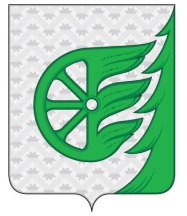 Администрация городского округа город ШахуньяНижегородской областиП О С Т А Н О В Л Е Н И ЕN 
п/пДата    
поступления
уведомленияФ.И.О.,    
должность   
муниципального
служащего,  
подавшего   
уведомлениеКраткое  
содержание 
уведомленияРешение 
КомиссииРезолюция  
представителя нанимателя (работодателя)Отметка об  
исполнении  
резолюции  
представителя нанимателя (работодателя
1234567